Природа родного края   Экспозиция была создана летом 2016 года. В комнате представлена коллекция насекомых местной фауны из 10 панелей, включающая 574 вида. Коллекция создавалась в ходе проведения энтомологических исследований природы родного края 2012-2016 годах. Автор коллекции – Чернов Александр Николаевич. Экспонаты коллекции собраны в окрестностях села Белое с участием ученицы школы Черновой Полины.   В комнате представлены стенды, рассказывающие  о животных и растениях Красной книги Ярославской области, а также представлена стендовая информация о неформальном школьном эколого-краеведческом объединении «Исток», сыгравшем большую роль в исследованиях природы родного края и принявшем активное участие в создании музея.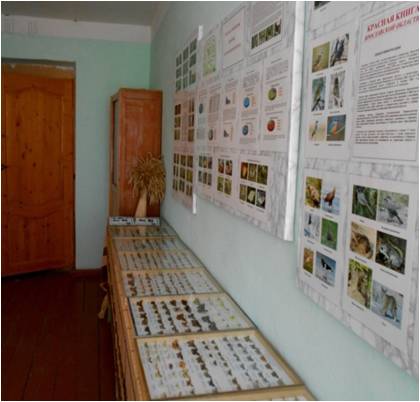 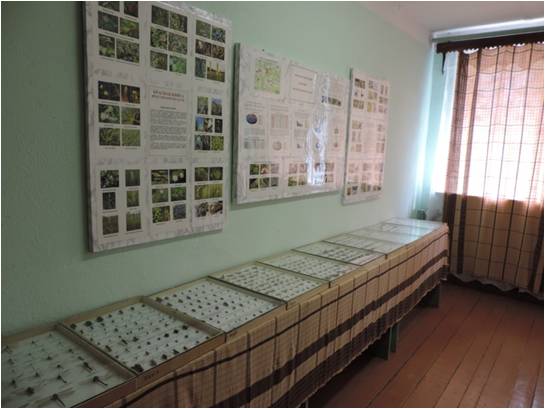 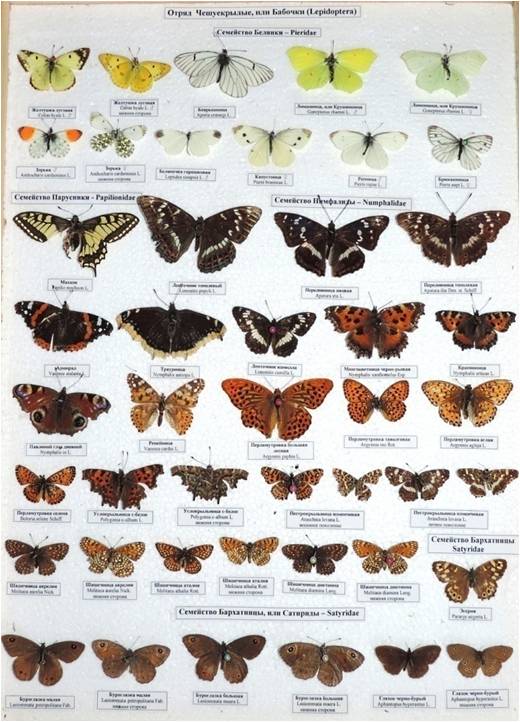 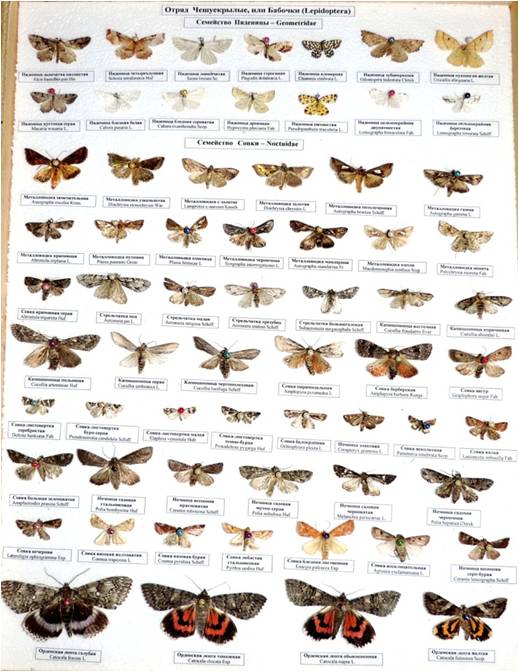 